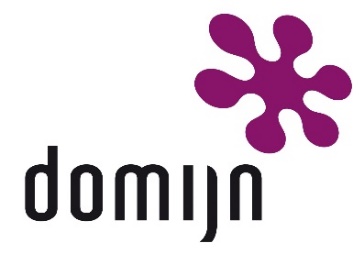 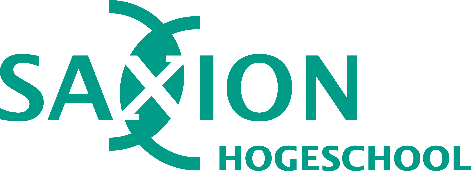 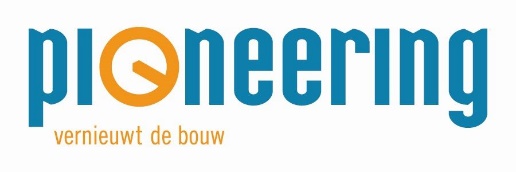 PERSBERICHT.. april  2019Woningen Vlasstraat op een bijzondere manier naar aardgasloos Woningcorporatie Domijn, Hogeschool Saxion en Pioneering samen op zoek naar de Meest Duurzame Oplossing in fieldlab ‘Vlasstraat’.
ENSCHEDE – In 2050 moeten alle woningen van het gas af. Dat is een grote opgave! Daarom hebben Woningcorporatie Domijn, het Lectoraat Sustainable Building Technology & Material (SBTM) van Hogeschool Saxion en Pioneering de handen ineen geslagen. Samen werken ze aan duurzame én betaalbare oplossingen. Als pilot hebben zij vier woningen aan de Vlasstraat en Hennepstaat in Enschede op een bijzondere manier geïsoleerd en verschillende soorten nieuwe warmtepompen toegepast, waarbij de leefwijze van bewoners het uitgangspunt is.Pascal ten Berge, senior projectleider bij Domijn: “Normaal gesproken pakken we de hele woning in met isolatiemateriaal. Maar waarom zou je de slaapkamers potdicht timmeren, terwijl 90% van de mensen het liefst met het raam open slaapt?” In deze pilot is daarom gekozen om de woning op te delen in verschillende gedeeltes. Er wordt per gedeelte bekeken hoe er het best verwarmd en geïsoleerd kan worden. Warm wonen, koel slapenTen Berge: “De meeste mensen vinden het fijn als het in de slaapkamer ongeveer 15 graden is, in het slaapkamergedeelte mag het best wat koeler zijn. In de woonkamer en keuken moet het natuurlijk lekker op temperatuur zijn. Dat gedeelte pakken we goed in door de vloer, het plafond tussen woon- en slaapkamer en de wanden optimaal te isoleren. Kortom: we isoleren de ruimtes die we verwarmen”. Duurzaam wonen zonder onnodige investeringenEr wordt gebruik gemaakt van een nieuw hoogwaardig isolatiemateriaal in het woonkamer- en keukengedeelte. Het kan gezien worden als een ‘isolatiebehang’ van 2 centimeter, dat in de leefruimtes aan de buitenmuren wordt aangebracht. Het huis wordt dus van binnenuit geïsoleerd, waardoor er aan de buitenkant helemaal niets verandert. Dit zorgt voor een vermindering in de bouwkosten en is minder ingrijpend voor bewoners. De woning wordt in een dag geïsoleerd en de bewoners hoeven het huis niet uit. Om de woning te verwarmen wordt er gebruik gemaakt van een warmtepomp en zonnepanelen, waarmee het gebruik van gas niet meer nodig is. Bijzonder is dat twee woningen een hoogtemperatuur warmtepomp hebben, waarbij de huidige radiatoren en manier van verwarmen gelijk blijft. Tot slot wordt veel aandacht besteed aan het dichten van kieren en wordt in het woongedeelte een ventilatiesysteem met warmteterugwinning toegepast. In de slaapkamers zit natuurlijke ventilatie, dus de ramen kunnen gewoon open. 
Door deze aanpak krijgen de bewoners ook een lagere energierekening.Op weg naar 2050Ten Berge: “Het kabinet heeft als doelstelling dat alle woningen in 2050 CO2-neutraal en aardgasloos moeten zijn. Hierin ligt ook een grote rol voor woningcorporaties. Wij leveren graag een bijdrage aan een duurzamere wereld, waarbij we de woonlasten voor onze huurders zo laag mogelijk houden. Het is mooi dat we hier de samenwerking in opzoeken. De pilot aan de Vlasstraat is een test. Misschien ontdekken we samen het ei van Columbus, mogelijk ook niet. Ook daar moet je realistisch in zijn. Experimenteren is nodig om de best mogelijke opties te ontdekken zodat we in 2050 van het gas af kunnen zijn.”Meten is wetenOnder leiding van het lectoraat SBTM van Hogeschool Saxion worden de werkelijke energieprestaties gemeten en gemonitord. Gerard Salemink, Programmamanager van het lectoraat en tevens expert Duurzaamheid binnen Pioneering: “De voorlopige bevindingen zijn veelbelovend. Met behulp van specialistische apparatuur hebben we vastgesteld dat deze manier van isoleren en het dichten van kieren en naden inderdaad zorgt voor een beperkt warmteverlies. Het komende jaar monitoren en evalueren we de werkelijke energieverbruiken. We zijn erg benieuwd naar de vergelijking van de prestaties van de verschillende warmtepompen. Daarnaast staan de beleving en het gedrag van de bewoner in deze pilot centraal. In hoeverre zorgen de installaties en isolatiekeuzes voor een woning waarin het prettig wonen is en waar de huurder zich thuis voelt?” Dat brengen Domijn en Hogeschool Saxion tijdens deze pilot precies in kaart, zodat de resultaten met bewoners en binnen de netwerken van Pioneering en Saxion kunnen worden gedeeld. Mogelijk is hiermee de oplossing voor duurzaam wonen zonder onnodig hoge investeringen binnen handbereik.Samenwerking met andere partnersOm de woningen aan de Vlasstraat en Hennepstraat op een innovatieve manier te renoveren tot duurzame én aardgasloze woningen werkten Domijn, Hogeschool Saxion en Pioneering samen met de projectpartners Bluedec, aannemersbedrijf Oude Wolbers Borne, Schulte Energie en Techniek, Kamperman Adviseurs in Installatietechniek en NK Bouwbegeleiding. Voor dit project hebben de gezamenlijke partijen een subsidie van het ministerie van Rijksdienst voor Ondernemend Nederland (RVO) ontvangen. EINDE BERICHT_______________________________________________________________________________NOOT VOOR DE REDACTIE  Bijlagen:Afbeelding: impressie geïsoleerd huis VlasstraatMeer informatieWoningcorporatie Domijn, afdeling Communicatie, 06-10440048 Over Domijn
Als woningcorporatie zorgt Domijn voor goede en betaalbare woningen voor mensen met een lager inkomen. Er wonen ongeveer 30.000 mensen in een van onze huizen in Enschede, Haaksbergen en Losser. In totaal hebben we 15.500 woningen die we verhuren, onderhouden en beheren. Bij ons gaat het om meer dan alleen een huis, we willen onze huurders echt een thuis bieden. Met ruim 200 medewerkers zetten wij ons hier dagelijks voor in. 
Meer info op: www.domijn.nlOver het Lectoraat Sustainable Building Technology & Material van Hogeschool SaxionHet Saxion-lectoraat ‘Sustainable Building Technology & Material’ (SBTM) kent 4 onderzoekslijnen, te weten ‘Digitaal ontwerpen & beheren’, ‘Gezond bouwen’, ‘Functionaliseren (bio-) materialen’ en ‘Resultaatgericht renoveren’. Binnen de laatste onderzoekslijn wordt intensief samengewerkt met de werkplaats Duurzaamheid van Pioneering. Dit project valt onder deze onderzoekslijn en daarbij wordt ook samengewerkt met het lectoraat Duurzame Energievoorziening. Ter beoordeling van reële gebouwprestatie beschikt SBTM over meetapparatuur en expertise om werkelijke energieprestaties van gebouwen te meten.Meer info op www.saxion.nl/sbtm Over Pioneering Pioneering is hèt platform van kennis delen en ontwikkelen voor alle partijen in Overijssel en Gelderland, zodat nieuwe methodieken leiden tot een sterke marktpositie van de Oost Nederlandse bouwsector. Kortom: met Pioneers creëren we de meest innovatieve Bouwregio van Nederland. Pioneering levert met haar deelnemers een bijdrage aan maatschappelijke vraagstukken door het uitvoeren van diverse innovatieprogramma's en activiteiten. 
Meer info op: http://www.pioneering.nl/ 